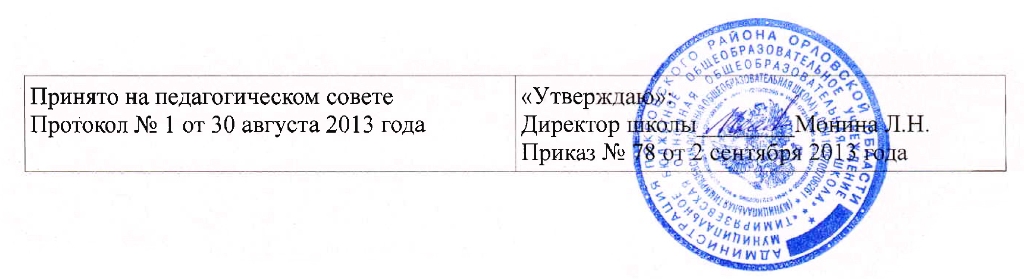 ПОЛОЖЕНИЕо работе предметных кружков и факультативов1. Общие положения1.1. Настоящее Положение разработано в соответствии с Федеральным Закона «Об образовании в Российской Федерации»,Уставом школы и образовательной программой школы.1.2. Положение о работе предметных кружков, факультативов согласовывается с педагогическим советом школы и утверждается директором школы.1.3. Руководство деятельностью руководителей кружков осуществляется заместителем директора по ВР, согласно функционала, определенного на учебный год.2. Целями работы предметных кружков, факультативов являются:- совершенствование деятельности образовательного учреждения во второй половине дня;- формирование творческой активности учащихся;- развитие детской одаренности;- формирование и совершенствование навыков исследовательской деятельности;- развитие физической активности учащихся;- формирование навыков здорового образа жизни.3. Основные положения.3.1. Работа предметных кружков, факультативов осуществляется в рамках внеурочного времени.3.2. Работа кружков ведется в соответствии с программой, составленной руководителями на основе типовых программ. Согласуется с заместителем директора по УВР и утверждаются директором школы.3.3. Результаты работы кружков подводятся в течение года в форме концертов, выставок, соревнований, внеклассных мероприятий по предмету. Итоговые творческие отчеты представляются в конце года на традиционной общешкольной отчетной конференции.4. Режим работы кружков, факультативов.4.1. Расписание занятий составляется заместителем директора по УВР на год и утверждается директором. Изменения в расписании производятся только по согласованию с администрацией школы.4.2. Перенос занятий по инициативе преподавателя осуществляется только по письменному заявлению с указанием даты перенесенных занятий.4.3. В случае необходимости занятия кружков и факультативов могут включаться в сетку расписания после основных уроков.5. Выполнение правил по охране труда5.1. Руководитель кружка или факультатива несет ответственность за безопасную организацию образовательного процесса, за жизнь и здоровье обучающихся во время проведения занятий.5.2. Принимает меры по оказанию доврачебной помощи пострадавшему,оперативно извещает руководство о несчастном случае.5.3. В случае возникновения чрезвычайной ситуации, педагог- оперативно извещает руководство о возникновении ЧС- участвует в эвакуации детей- оказывает доврачебную помощь пострадавшим.6. Документация и отчетностьРуководители кружков, факультативов имеют и ведут следующуюдокументацию:- рабочая программа, согласованная и утвержденная администрацией школы;- журнал кружковой работы, где отмечают посещаемость, содержание и продолжительность занятий;- папки с методическими разработками.Заместитель директора по УВР осуществляют тематическое инспектирование работы кружков и факультативов через:- проверку журналов не реже 1 раза в четверть;- посещение занятий кружков и предметных групп согласно школьному календарному графику инспектирования;- анкетирование учащихся и родителей с целью изучить состояние удовлетворенности работой существующих и социальный заказ на организацию новых кружков и факультативов.7. Ответственность.Руководитель кружка несет дисциплинарную ответственность за невыполнение своих функциональных обязанностей, а также за нарушение правил внутреннего распорядка школы или устава школы.8. Оплата и стимулирование8.1. Оплата работы руководителей кружков, факультативов производится на основании тарифной сетки, записей в журналах кружковой работы в соответствии с представленным табелем учета рабочего времени.· 8.2. Премии, доплаты и надбавки устанавливаются в соответствии с Положением о премировании работников и оказании материальной помощи и Положением о доплатах и надбавках стимулирующего характера.